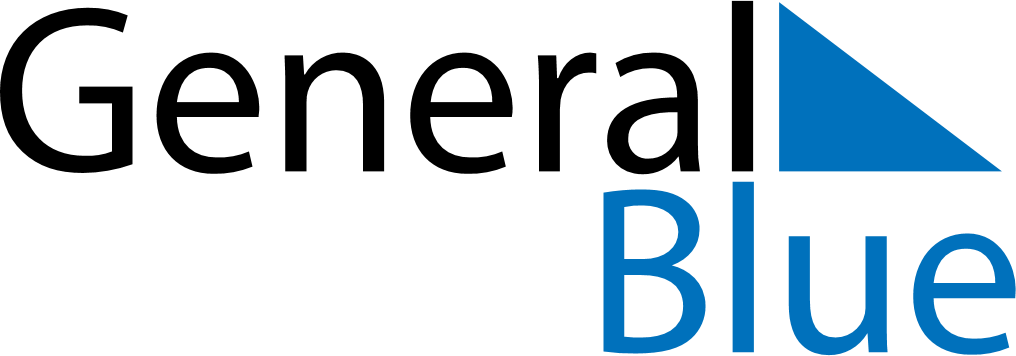 April 2021April 2021April 2021April 2021April 2021April 2021South AfricaSouth AfricaSouth AfricaSouth AfricaSouth AfricaSouth AfricaSundayMondayTuesdayWednesdayThursdayFridaySaturday123Good Friday45678910Easter SundayFamily Day1112131415161718192021222324252627282930Freedom DayNOTES